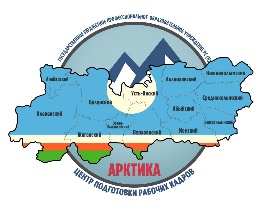 Министерство  образования и науки  Республики Саха (Якутия)Государственное  бюджетное профессиональное образовательное учреждениеРеспублики Саха (Якутия)«Центр подготовки рабочих кадров «Арктика»……………………………………………………………………………………….……………….. 678400 Республика Саха (Якутия), Булунский улус (район), п.Тикси, ул. Гагарина, д.6; тел: 8 (4112) 31-95-60, E-mail:   cprkarktika @mail.ruПРИКАЗот  «     » октября 2022г.                                                 №__________«О создании аттестационной комиссии на 2022-2023 учебный год»В соответствии с частью 3 статьи 49 Федерального закона от 29 декабря 2012 г. ФЗ «Об образовании в Российской Федерации», приказом Министерства образования и науки Российчкой Федерации от 07 апреля 2014 года №276 «Об утверждении Порядка проведения аттестации педагогических работников организаций, осуществляющих образовательную деятельность» (с изм. от 23 декабря 2020 года), приказываю:Создать аттестационную комиссию ГБПОУ РС(Я) «ЦПРКА»  по аттестации педагогических работников в целях подтверждения соответствия занимаемой должности в 2022-2023 учебном году  в следующем составе:Никифорова Р.Д., и.о.директора – председатель комиссии  Матвеева А.А., заместитель директора по УПР – заместитель председателя аттестационной комиссии Павлова А.В., секретарь руководителя – секретарь Члены:Сивцева Г.В., ведущий специалист по кадрамСивцева С.С., методист по ВРУтвердить график заседаний аттестационной комиссии, согласно Приложению 1Контроль исполнения настоящего приказа оставляю за собойИ.о.директора:                                               Никифорова Р.Д.Приложение 1График заседания аттестационной комиссии  в 2022-2023 учебном году.Министерство  образования и науки  Республики Саха (Якутия)Государственное  бюджетное профессиональное образовательное учреждениеРеспублики Саха (Якутия)«Центр подготовки рабочих кадров «Арктика»……………………………………………………………………………………….……………….. 678400 Республика Саха (Якутия), Булунский улус (район), п.Тикси, ул. Гагарина, д.6; тел: 8 (4112) 31-95-60, E-mail:   cprkarktika @mail.ruПРИКАЗ«Об утверждении графика аттестации педагогических работников ГБПОУ РС(Я) «ЦПРКА»На основании Федерального закона от 29 декабря 2012 года №273-ФЗ «Об образовании в Российской Федерации» и в соответствии с Положением о проведении аттестации педагогических работников ГБПОУ РС(Я) «ЦПРКА», приказываю:Утвердить график прохождения процедуры аттестации педагогических работников на 2022-2023 учебный год, согласно Приложению 1.Методистам СП (Угапьева Ы.А.. (п.Тикси), Сергеева Л.Н., (Жиганское СП), РСП Гармаева М.Н. (Верхоянское СП) обеспечить своевременную и качественную подготовку документов аттестуемых педагогов. Контроль за исполнением настоящего приказа возложить на Матвееву А.А., заместителя директора по УПР. И.о.директора                                                    Никифорова Р.Д.Утверждаю    и.о.директора ГБПОУ «ЦПРКА»______________________ Р.Д.Никифорова______________2022 г.График аттестации пед. работников на 2022- 2023  учебный год№Дата заседания123.03.2023 г. .Жиганское СП 206.04.2023 г. п.ТиксиФ.И.О.ДолжностьСтруктурное подразделение Присвоенная категория, дата предыдущей аттестацииЗаявленная категория Месяц 1Чукрова Врвара ХристофоровнаМастер производственного обучения, куратор, преподавательТикси СЗДПервая Апрель2Кириллин Константин ПавловичПреподавательТикси- СЗДАпрель3Угапьева Ыйчаана АлексеевнаПреподавательТикси–СЗДАпрель4Массаева Раиса РомановнаМастер п.о.ЖиганскоеСЗДПервая Март5Федотов Владимир ИвановичМастер п.о.ЖиганскоеСЗДМарт6Федорова Оксана ХарлампьевнаПреподаватель допол.обученияЖиганскоеСЗДМарт7Мальцева Сардана КузьминичнаПсихолог ЖиганскоеСЗДМарт8Сергеева Лилиана НиколаевнаПреподаватель ЖиганскоеСЗДМарт9Слепцов Егор Петрович Преподаватель Верхоянское Первая 30.10.2019 г.Высшая Март 10Сивцев Николай НиколаевичПреподаватель Верхоянское Первая 30.10.2019 г.Высшая Март 11Докторова Екатерина ФедоровнаПреподаватель Верхоянское СЗДПервая Март 